	       BUTRY GAMES II 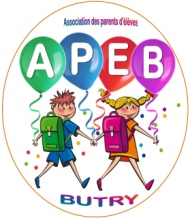 SAMEDI 3 FEVRIER 2018 de 12h à 19h salle G.Joly10 EUROSTournois sur inscription (3 jeux) et accès illimité aux jeux libres(4 consoles Retro Gaming + 2 bornes arcade + pop’n music + dance dance revolution+ casque réalité virtuelle)Restauration rapide sur placeLes enfants restent sous la responsabilité des parents __________________________________________________________________________________________Nom : Mail N° de téléphone : .......... JOUEURS X 10 euros   =           euros INSCRIPTION TOURNOI	 FIFA 2018 PS4    12h      16h   x _____ joueurs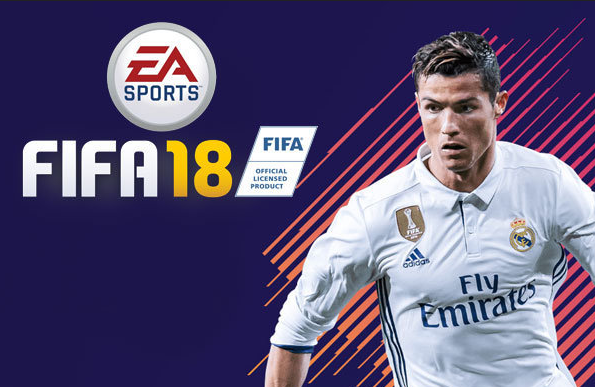  SPLATOON WII U  12h   14h   16h   x ____ joueurs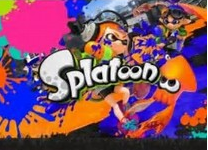  JUST DANCE WII U  12h   14h   16h   x ____ joueurs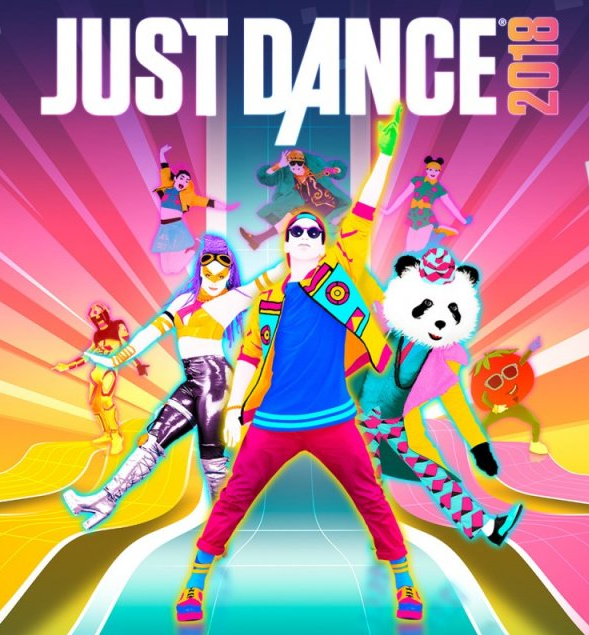  JEUX LIBRES (4 consoles Retro Gaming + 2 bornes arcade + pop’n music + dance dance revolution+ casque réalité virtuelle)Règlement en espèces ou par chèque à l’ordre de l’APEB à déposer avec le bulletin dans la boîte aux lettres de l’APEB (à côté du petit portail de l’école). Je n’autorise pas l’APEB à prendre des photos et à les utiliser pour sa communication.                    Date et signature :APEButry   Renseignements apebutry@hotmail.fr ou au 06.13.35.97.92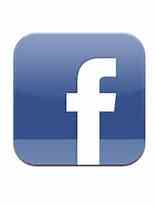 